Publicado en Ciudad de México el 31/05/2024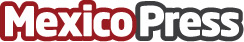 Fundación Gigante y Fundación Botín se unen para iniciar el programa Educación ResponsableFundación Botín ha desarrollado un programa pionero llamado Educación Responsable. Los resultados han sido tan significativos que Fundación Gigante, el brazo social de Grupo Gigante y Grupo Presidente, decidió implementarlo en MéxicoDatos de contacto:Roberto RojanoFWD(55) 5488-9088Nota de prensa publicada en: https://www.mexicopress.com.mx/fundacion-gigante-y-fundacion-botin-se-unen Categorías: Nacional Educación Solidaridad y cooperación Estado de México Ciudad de México http://www.mexicopress.com.mx